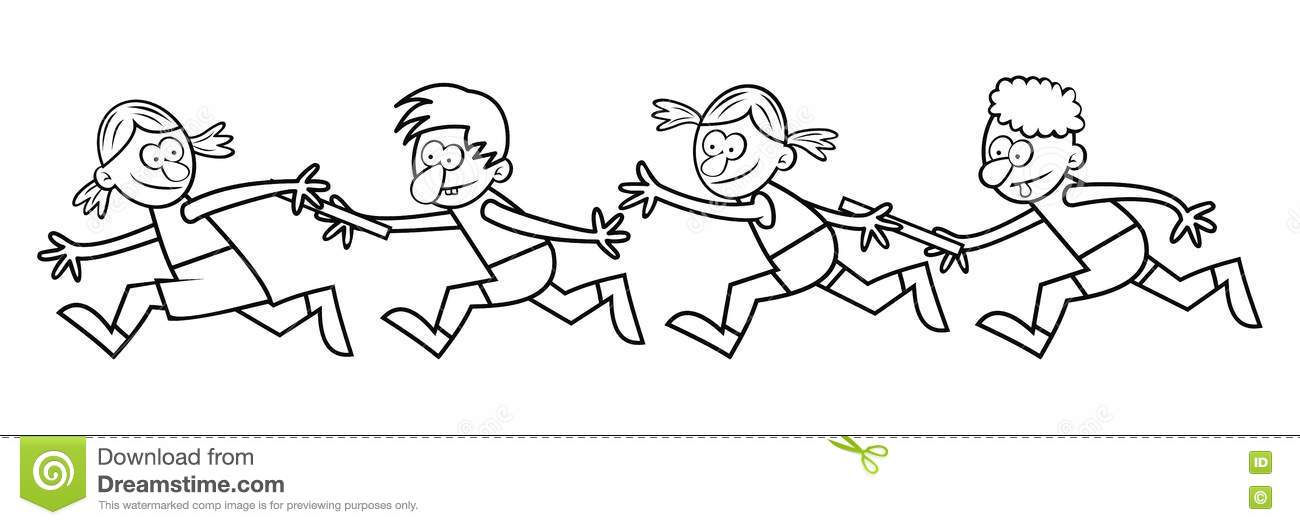 COLLECTIVE LEARNING: Pass It On… In groups, pretend that there has been a disaster which has killed every human on earth except you and your family (or small group).  All books and computers are gone.  Fortunately, it didn’t kill any animal or leave any harmful after effects like radiation or giant roaches.  NO BUILDINGSALL SIGNS OF HUMANITY ARE GONEJUST USING THE SKILLS YOU CURRENTLY HAVEUse a separate piece of paper or the back of the assignment: Each of you have to write down a list of the knowledge and skills you possess that will help you and your family survive.  On chart paper: 	List your combined skills How could you use these skills?  LISTHow many things would you be able to maintain?  (lights, water, machinery, etc.)The scenario changes - now there are 1000 people left in the world.  How will things change? Now, imagine that the town library was left behind.  How would things potentially change?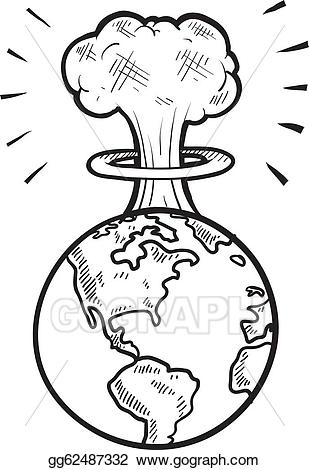 